Το  παραπάνω προστίθεται ως header στην ιστοσελίδα:ΕΠΙΚΟΙΝΩΝΙΑΚΟ ΚΕΙΜΕΝΟ ΓΙΑ ΚΑΤΑΧΩΡΙΣΗ ΣΤΗΝ ΙΣΤΟΣΕΛΙΔΑ ΤΟΥ ΦΟΡΕΑ ΥΓΕΙΑΣΤίτλος Υποέργου: Ενίσχυση του Γ.Ν.Α Γ.ΓΕΝΝΗΜΑΤΑΣ με επικουρικό προσωπικό για τηνανταπόκριση στην κρίση λόγω της επιδημίας COVID-19 για το έτος 2023Τίτλος Πράξης: Ενίσχυση των Φορέων Υγείας με επικουρικό προσωπικό για την ανταπόκριση στις ανάγκες λόγω της επιδημίας COVID-19 στην Περιφέρεια Αττικής και στην Περιφέρεια Κεντρικής Μακεδονίας για το έτος 2023Κωδ. ΟΠΣ: 5211682Η πράξη αφορά σε συνέχιση της συγχρηματοδότησης της απασχόλησης του επικουρικού προσωπικού, ιατρών και λοιπών ειδικοτήτων προσωπικού Φορέων Υγείας της Περιφέρειας Αττικής και Κεντρικής Μακεδονίας για το έτος 2023 από το ΕΠ «Μεταρρύθμιση Δημοσίου Τομέα» (ΕΠ ΜΔΤ), από 1-1-2023 και ως 31-12-2023. Συγχρηματοδοτείται από την Ελλάδα και την Ε.Ε. μέσω του Ε.Π. «ΜΕΤΑΡΡΥΘΜΙΣΗ ΔΗΜΟΣΙΟΥ ΤΟΜΕΑ», Ευρωπαϊκό Κοινωνικό Ταμείο (ΕΚΤ), REACT-EU. Η συνέχιση της συγχρηματοδότησης συμβάλλει στην ενίσχυση των Φορέων Υγείας, της δημόσιας υγείας, στην προστασία της υγείας ευάλωτων ομάδων, στην προστασία των ατόμων και στην ενίσχυση της ανθεκτικότητας των συστημάτων υγείας και κοινωνική προστασία. Η συνέχιση της συγχρηματοδότησης έχει κοινωνικό αντίκτυπο συμβάλλοντας στην ενίσχυση των Φορέων Υγείας που ήδη έχουν δοκιμαστεί μετά από μια περίοδο οικονομικής κρίσης και υποεπένδυσης σε υπηρεσίες υγείας και εν συνεχεία λόγω της υγειονομικής κρίσης. Το φυσικό αντικείμενο του υποέργου είναι η συνέχιση της συγχρηματοδότησης της απασχόλησης του πρόσθετου επικουρικού προσωπικού, ιατρικού, νοσηλευτικού, λοιπού, βοηθητικού και πάσης φύσεως προσωπικού για την ενίσχυση και ενδυνάμωση του Φορέα Υγείας  Γ.Ν.Α. Γ.ΓΕΝΝΗΜΑΤΑΣ προκειμένου να ανταποκριθεί στην αποτελεσματική διαχείριση περιστατικών νόσου CoViD-19, long CoViD-19 σε προσερχόμενους για άλλη νόσηση τυχόν προσυμπτωματικούς ή και ασυμπτωματικούς της CoViD-19 και για να προσφέρουν υπηρεσίες σε ασθενείς με χρόνια νοσήματα, προλαμβάνοντας με αυτό τον τρόπο τον αποκλεισμό πρόσβασης του πληθυσμού με χρόνια ή άλλα έκτακτα προβλήματα από υπηρεσίες υγείας. Η Πράξη συγχρηματοδοτεί μέρος από το συνολικό προσλαμβανόμενο προσωπικό για την επιδημία CoViD-19 στο  Γ.Ν.Α. Γ.ΓΕΝΝΗΜΑΤΑΣΚύριος της πράξης είναι το Υπουργείο Υγείας. Συντονιστής Δικαιούχος της πράξης είναι η Επιτελική Δομή ΕΣΠΑ του Υπουργείου Υγείας. Συνδικαιούχος είναι το Γ.Ν.Α. Γ.ΓΕΝΝΗΜΑΤΑΣ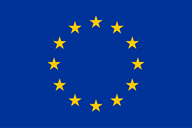  Ευρωπαϊκή Ένωση Ευρωπαϊκό Κοινωνικό Ταμείο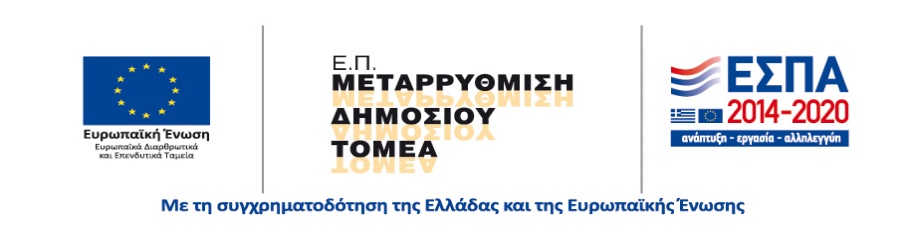 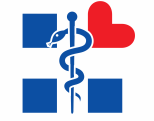 Υπουργείο Υγείας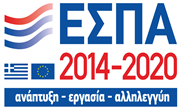 Με τη συγχρηματοδότηση της Ελλάδας και της Ευρωπαϊκής ΈνωσηςΜε τη συγχρηματοδότηση της Ελλάδας και της Ευρωπαϊκής ΈνωσηςΜε τη συγχρηματοδότηση της Ελλάδας και της Ευρωπαϊκής ΈνωσηςΜε τη συγχρηματοδότηση της Ελλάδας και της Ευρωπαϊκής Ένωσης